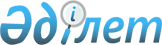 Об утверждении Правил определения страны происхождения товаров и выдачи сертификата о происхождении товара
					
			Утративший силу
			
			
		
					Приказ Министра индустрии и торговли Республики Казахстан от 11 марта 2009 года № 59. Зарегистрирован в Министерстве юстиции Республики Казахстан 18 марта 2009 года № 5594. Утратил силу приказом и.о. Министра индустрии и новых технологий Республики Казахстан от 21 апреля 2010 года № 37

      Сноска. Утратил силу приказом и.о. Министра индустрии и новых технологий РК от 21.04.2010 № 37.      В соответствии с подпунктом 11-1) статьи 7 Закона Республики Казахстан «О техническом регулировании» ПРИКАЗЫВАЮ: 



      1. Утвердить прилагаемые Правила определения страны происхождения товара и выдачи сертификата о происхождении товара. 



      2. Признать утратившим силу: 



      1) приказ Министра индустрии и торговли Республики Казахстан от 24 сентября 2008 года № 374 «Об утверждении Правил определения страны происхождения товаров и выдачи сертификатов о происхождении товаров» (зарегистрирован в Реестре государственной регистрации нормативных правовых актов за № 5347 от 23 октября 2008 года, опубликован в «Юридической газете» от 7 ноября 2008 года № 170, собрании актов центральных исполнительных и иных центральных государственных органов Республики Казахстан от 12 декабря 2008 года № 12); 



      2) приказ Министра индустрии и торговли Республики Казахстан от 29 января 2009 года № 27 «О внесении изменений и дополнений в приказ Министра индустрии и торговли Республики Казахстан от 24 сентября 2008 года № 374 «Об утверждении Правил определения страны происхождения товаров и выдачи сертификатов о происхождении товаров» (зарегистрирован в Реестре государственной регистрации нормативных правовых актов за № 5525 от 3 февраля 2009 года). 



      3. Комитету по техническому регулированию и метрологии Министерства индустрии и торговли Республики Казахстан: 



      1) обеспечить в установленном порядке государственную регистрацию настоящего приказа в Министерстве юстиции Республики Казахстан; 



      2) после государственной регистрации обеспечить в установленном законодательством Республики Казахстан порядке его официальное опубликование в средствах массовой информации. 



      4. Контроль за исполнением настоящего приказа возложить на вице-министра индустрии и торговли Республики Казахстан Мамытбекова Е.К. 



      5. Настоящий приказ вводится в действие по истечении десяти календарных дней после дня его первого официального опубликования.        Министр                                    В. Школьник       СОГЛАСОВАНО: 

      Министр финансов 

      Республики Казахстан 

      Жамишев Б.Б.___________ 

      11 марта 2009 года 

Утверждены          

Приказом Министра индустрии 

и торговли Республики Казахстан 

от 11 марта 2009 года № 59   

ПРАВИЛА 

определения страны происхождения товара и 

выдачи сертификата о происхождении товара  

1. Общие положения 

       1. Настоящие Правила разработаны в соответствии с Законом Республики Казахстан «О техническом регулировании», и устанавливают порядок определения страны происхождения товара и оформления, удостоверения и выдачи сертификата о происхождении товара, произведенного или подвергнутого достаточной обработке/переработке в соответствии с критериями достаточной обработки/переработки на территории Республики Казахстан. 



      2. Настоящие Правила распространяются на: 



      1) государственный орган, уполномоченный законодательством Республики Казахстан выдавать и удостоверять сертификат о происхождении товара; 



      2) организации, уполномоченные на проведение экспертизы происхождения товара; 



      3) хозяйствующие субъекты, заинтересованные в получении сертификата о происхождении товара. 



      3. В настоящих Правилах используются следующие основные понятия: 



      адвалорная доля – процентная доля стоимости используемых материалов или добавленная стоимость, достигающая фиксированной процентной доли в цене конечной продукции; 



      заявитель – физическое или юридическое лицо, заинтересованное в получении сертификата о происхождении товара; 



      критерии достаточной обработки/переработки – один из принципов определения страны происхождения товаров, в соответствии с которым товар, если в его производстве участвуют две или более страны, считается происходящим из страны, в которой были осуществлены последние операции по обработке/переработке или изготовлению товара, достаточные для придания товару его характерных свойств; 



      заказчики государственных закупок – государственные органы, государственные учреждения, а также государственные предприятия, юридические лица, пятьдесят и более процентов голосующих акций (долей) которых принадлежат государству, и аффилиированные с ними юридические лица, осуществляющие приобретение товаров, работ, услуг, за исключением национальных управляющих холдингов, национальных холдингов, национальных управляющих компаний, национальных компаний и аффилиированных с ними юридических лиц; 



      сертификат о происхождении товара - документ, удостоверяющий страну происхождения товара, произведенного или подвергнутого достаточной обработке/переработке в соответствии с критериями достаточной обработки/переработки на территории Республики Казахстан, вывозимого с таможенной территории Республики Казахстан, ввозимого с территорий специальных экономических зон и со свободных складов на остальную часть таможенной территории Республики Казахстан и/или  реализуемого на таможенной территории Республики Казахстан; 



      реэкспорт – вывоз из страны товаров, ввезенных из-за границы, без их переработки; 



      страна происхождения товара – страна, в которой товар был полностью произведен или подвергнут достаточной обработке/переработке; 



      таможенный контроль - совокупность мер, осуществляемых таможенными органами Республики Казахстан, в том числе с использованием системы управления рисками , по соблюдению таможенного и иного законодательства Республики Казахстан, контроль за исполнением которого возложен на таможенные органы Республики Казахстан; 



      товар – имущество, реализуемое на территории Республики Казахстан или перемещаемое через таможенную границу Республики Казахстан, в том числе носители информации, валютные ценности, электрическая, тепловая и иные виды энергии, а также транспортные средства, за исключением транспортных средств, используемых для осуществления международных перевозок; 



       товарная номенклатура внешнеэкономической деятельности – классификатор товаров, включающий в себя товарные группы, позиции, субпозиции, подсубпозиции в виде цифрового знака или группы цифровых знаков (кодов). Неотъемлемой частью Товарной номенклатуры внешнеэкономической деятельности являются примечания к позициям на любом уровне классификации, а также основные правила интерпретации Товарной номенклатуры внешнеэкономической деятельности; 



       уполномоченный орган в области технического регулирования – государственный орган, осуществляющий оформление, удостоверение и выдачу сертификата о происхождении товара; 



      цена на условиях «франко-завод» – цена, включающая стоимость всех материалов, использованных при производстве товара, за исключением расходов на погрузку, таможенное оформление и вывоз товара из страны экспорта; 



      экспертная организация – юридическое лицо, имеющее в штате эксперта-аудитора по определению страны происхождения товара, аккредитованную лабораторию на правах собственности или на основании договора, осуществляющее работы по проведению экспертизы происхождения товара на основании соглашения с уполномоченным органом; 



      эксперт-аудитор - специалист, аттестованный в порядке,  установленном уполномоченным органом в области технического регулирования; 



      экспорт — вывоз из страны отечественных либо ранее ввезенных из-за границы и подвергшихся обработке/переработке товаров для их реализации на внешнем рынке.    

2. Сертификат о происхождении товара 

      4. Сертификат о происхождении товара оформляется на бланке установленного образца, имеющем степени защиты. 



      5. Сертификат о происхождении товара оформляется уполномоченным органом в области технического регулирования в соответствии с главой 4 настоящих Правил. 



      6. При вывозе товара с таможенной территории Республики Казахстан сертификат о происхождении товара, оформляется на каждую отдельную поставку товара, которая осуществляется одним или несколькими транспортными средствами одному и тому же грузополучателю от одного и того же грузоотправителя. 



      7. При ввозе товара с территорий специальных экономических зон и со свободных складов на остальную часть таможенной территории Республики Казахстан и/или реализации товара на территории Республики Казахстан сертификат о происхождении товара оформляется на поставку товара и выдается производителю или уполномоченному им лицу. 



      8. Срок действия сертификата о происхождении товара составляет 12 месяцев со дня выдачи. 



      9. Оформление сертификатов о происхождении товаров осуществляется по следующим формам: 



      1) сертификат формы «СТ-1» – на товары, вывозимые из Республики Казахстан в страны Содружества Независимых Государств (далее - СНГ); 



      2) сертификат формы «А» – на товары, экспортируемые в страны Европейского Сообщества: Австрийская Республика, Венгерская Республика, Великое Герцогство Люксембург, Греческая Республика, Ирландия, Итальянская Республика, Королевство Бельгия, Королевство Дания, Королевство Испания, Королевство Швеция, Королевство Нидерланды, Латвийская Республика, Литовская Республика, Португальская Республика, Республика Болгария, Республика Кипр,  Республика Мальта, Республика Польша, Румыния, Республика Словения, Словацкая Республика, Соединенное Королевство Великобритании и Северной Ирландии, Федеративная Республика Германия, Финляндская Республика, Французская Республика, Чешская Республика, Эстонская Республика, а также в следующие страны: Соединенные Штаты Америки, Канада, Австралия, Новая Зеландия, Швейцария и Япония; 



      3) сертификат формы «Оригинал» - на английском и/или русском языке (определяет заявитель) на товары, вывозимые в страны, не указанные в подпунктах 1) и 2) настоящего пункта; 



      4) сертификат формы «СТ-КZ» - на товары: 

      подвергнутые достаточной обработке/переработке в соответствии с критериями достаточной обработки/переработки и вывозимые с территории специальных экономических зон и со свободных складов на остальную часть таможенной территории Республики Казахстан; 

      произведенные или подвергнутые достаточной обработке/переработке в соответствии с критериями достаточной обработки/переработки на территории Республики Казахстан, предназначенные для дальнейшего обращения на территории Республики Казахстан». 



      10. Сертификаты о происхождении товаров формы «СТ-1», «А», «Оригинал», «СТ-КZ» и их копии должны отвечать следующим требованиям по качеству и размеру бумаги: 



      1) специальный и защищенный бланк сертификата должен иметь размер 210 x 297 миллиметров, при этом по длине может допускаться отклонение в большую сторону на 5 миллиметров или в меньшую сторону на 8 миллиметров. 



      2) бланк сертификата о происхождении товара должен иметь отпечатанную цветовую гильотировку: форма «А» – зеленую; формы «СТ-1», «Оригинал», «СТ-КZ» – голубую, копия сертификата формы «Оригинал» — зеленую, позволяющую установить визуально любую подделку механическим или химическим способом. Копия сертификата о происхождении товара формы «СТ-1» и «СТ-КZ» выполняется на незащищенных бланках.  

3. Определение происхождения товара 

      11. Для определения страны происхождения товара должно быть установлено: 



      1) товар полностью казахстанского происхождения; 



      2) казахстанского происхождения с учетом критерия достаточной обработки/переработки; 



      3) иностранного происхождения. 



      12. Определение товаров, считающихся полностью произведенными в Республике Казахстан, производится в соответствии со статьей 34 Таможенного Кодекса Республики Казахстан. 



      13. Если в производстве товаров участвуют две и более страны, страной происхождения товаров считается страна, в которой были осуществлены последние операции по переработке или изготовлению товаров, отвечающие критериям достаточной переработки. 



      Критериями достаточной обработки/переработки товара являются: 



      1) изменение кода товара по Товарной номенклатуре внешнеэкономической деятельности на уровне любого из первых четырех знаков, произошедшее в результате обработки/переработки товара; 



      2) выполнение условий, производственных или технологических операций, достаточных для того, чтобы страной происхождения товара считалась страна, где эти операции имели место; 



      3) изменение стоимости товара, когда процентная доля стоимости используемых материалов или добавленная стоимость достигает фиксированной доли в цене конечной продукции (правило адвалорной доли). 



      14. Основным критерием достаточной обработки/переработки является изменение кода товара по Товарной номенклатуре внешнеэкономической деятельности на уровне любого из первых четырех знаков, произошедшее в результате обработки/переработки товара, за исключением товаров, включенных в перечень условий, производственных и технологических операций, необходимых для придания товару статуса происхождения при использовании в производстве товара третьих стран. 



      В данный перечень в качестве одного из условий включено правило адвалорной доли как самостоятельно, так и в сочетании с другими критериями достаточной обработки/переработки товара. 



      Для определения страны происхождения товаров, производимых на территории специальных экономических зон и свободных складов Республики Казахстан, предназначенных для дальнейшего обращения в Казахстане, перечень условий, производственных и технологических операций, необходимых для придания товару статуса происхождения при  использовании в производстве товаров третьих стран, в отношении конкретных товаров установлен постановлением Правительства Республики Казахстан от 15 октября 2003 года № 1054 «Об утверждении критериев достаточной переработки товаров». 



      Для определения страны происхождения товаров, производимых и вывозимых из Республики Казахстан, перечень условий, производственных   технологических операций приведен в Правилах определения страны  происхождения товаров, утвержденных Решением Совета глав правительств  Содружества Независимых Государств от 30 ноября 2000 года и в Инструкции Европейского Экономического Сообщества № 2454/93 с дополнениями № 12/97, 46/1999. 



      15. Не отвечающими критериям достаточной обработки/переработки товара считаются: 



      1) операции по обеспечению сохранности товара во время хранения или транспортировки; 



      2) операции по подготовке товара к продаже и транспортировке (дробление партий, формирование отправок, сортировка, переупаковка), операции по разборке и сборке упаковки; 



      3) мойка, чистка, удаление пыли, покрытие окисью, маслом или другими веществами; 



      4) глажка или прессование текстиля (любые виды волокон и пряжи, тканые материалы из любых видов волокон и пряжи и изделия из них); 



      5) операции по окраске или полировке; 



      6) шелушение, частичное или полное отбеливание, шлифовка и полировка зерновых и риса; 



      7) операции по окрашиванию сахара или формированию кускового сахара; 



      8) снятие кожуры, извлечение семян и разделка фруктов, овощей и орехов; 



      9) затачивание, простой помол или простая резка; 



      10) просеивание через сито или решето, сортировка, классифицирование, отбор, подбор (в том числе составление наборов изделий); 



      11) разлив, фасовка в банки, флаконы, мешки, ящики, коробки и другие простые операции по упаковке; 



      12) простые сборочные операции или разборка товаров по частям; 



      13) разделение товаров на компоненты, которое не приводит к существенному отличию полученных компонентов от исходного товара; 



      14) смешивание товаров (компонентов), которое не приводит к существенному отличию полученной продукции от исходных составляющих; 



      15) убой животных, разделка (сортировка) мяса; 



      16) комбинация двух или большего числа указанных выше операций. 



      16. В случае, если применяется правило адвалорной доли, расчет адвалорной доли в производстве товара производится в соответствии с пунктом 4 статьи 35 Таможенного Кодекса Республики Казахстан. 



      Расчет адвалорной доли в производстве товара производится по формуле согласно приложению 1 к настоящим Правилам. 



      17. Определение страны происхождения товаров, поставляемых в разобранном или несобранном виде, производится в соответствии со статьей 36 Таможенного Кодекса Республики Казахстан. 



      18. Особенности при определении страны происхождения товаров установлены в статье 37 Таможенного Кодекса Республики Казахстан. 



      19. Юридическое лицо, претендующее на проведение работ по определению страны происхождения товара, представляет в уполномоченный орган в области технического регулирования следующие документы: 



      1) заявление за подписью первого руководителя юридического лица, заверенное печатью юридического лица; 



      2) копия Устава; 



      3) копия свидетельства о государственной регистрации (перерегистрации) юридического лица; 



      4) копия свидетельства налогоплательщика Республики Казахстан; 



      5) копия статистической карточки; 



      6) копия документа, удостоверяющего личность эксперта по определению страны происхождения товара; 



      7) копия аттестата эксперта-аудитора по определению страны происхождения товара; 



      8) копия трудовой книжки эксперта-аудитора по определению страны происхождения товара; 



      9) копия приказа о назначении эксперта-аудитора по определению страны происхождения товара; 



      10) документы, подтверждающие наличие аккредитованной лаборатории на правах собственности или на основании договора; 



      11) подписанное со своей стороны Соглашение с уполномоченным органом в области технического регулирования о сотрудничестве по определению страны происхождения товара на государственном и русском языках в двух экземплярах по форме согласно Приложению 16 к Правилам. 



      20. Работы, связанные с экспертизой по определению страны происхождения товара, проводятся на договорной основе на основании заявки и представленного заявителем пакета документов согласно перечню, указанному в пункте 23 настоящих Правил. 



      21. Экспертиза происхождения товара осуществляется в течение двадцати четырех часов с момента представления заявки с полным комплектом документов, экспертной организацией. 



      22. Экспертиза происхождения товара включает: 



      1) экспертизу документов, представленных согласно пункту 23 настоящих Правил; 



      2) идентификацию товара по внешним признакам (наименованию, типу, маркировке, упаковке, классу, качеству, предприятию-изготовителю), с выездом на место нахождения товара, если иначе невозможно идентифицировать товар и/или установить его количество, качество, класс; 



      3) экспертизу технологического процесса при производстве товара с целью установления критерия достаточной обработки/переработки и определения добавленной стоимости товара; 



      4) лабораторные испытания и исследования, если иным способом идентифицировать товар невозможно. 

      Результаты экспертизы оформляются актом экспертизы согласно приложениям 3 и 5 или актом о происхождении товара согласно приложению 13 к настоящим Правилам. 



      23. Совместно с заявкой, согласно приложениям 2 или 4 к настоящим Правилам, на проведение экспертизы происхождения товара предъявляются следующие документы: 



      1) документы, подтверждающие юридический статус заявителя (для индивидуального предпринимателя - паспорт, удостоверение личности, патент или свидетельство индивидуального предпринимателя); 



      2) оригинал и копия внешнеторгового контракта (договора); 



      3) оригинал и копия счет-фактуры или инвойс на товар; 



      4) оригинал и копия документов, подтверждающих происхождение товара (договор с производителем товара или на приобретение товара, накладные, счет-фактуры, документы о перевозке товара); 



      5) оригинал и копия лицензии на вид деятельности; 



      6) документы для определения критерия достаточной обработки/переработки (стоимость сырья и компонентов, используемых в производстве товара, договоры на поставку сырья, счета, платежные поручения, транспортные и другие накладные, нормативные и технологические документы, в соответствии с которыми произведен товар, расчет себестоимости товара с учетом стоимости используемого сырья или компонента иностранного происхождения, калькуляция затрат, добавленная стоимость); 



      7) ветеринарное свидетельство, если товар является товаром животного происхождения, речного и морского промыслов; 



      8) складская справка о наличии и количестве товара на складе с указанием адреса склада; 



      9) доверенность на представление интересов заявителя; 



      10) для плодоовощной продукции: справка-подтверждение местного исполнительного органа соответствующей территориальной единицы Республики Казахстан о выращивании заявленной партии продукции на указанной территории и договор с производителем продукции, договор на приобретение товара с обязательным представлением оригинала или нотариально заверенной копии договора с производителем товара. 



      Документы, указанные в подпунктах 2) и 3) настоящего пункта, не предъявляются, в случае: 

      вывоза товаров с территорий специальных экономических зон и со свободных складов на остальную часть таможенной территории Республики Казахстан; 

      определения страны происхождения товаров, произведенных или подвергнутых достаточной обработке/переработке в соответствии с критериями достаточной обработки/переработки на территории Республики Казахстан, предназначенных для дальнейшего обращения на территории Республики Казахстан.». 



      24. В случае необходимости проведения дополнительных исследований, экспертная организация запрашивает: 



      1) оригиналы и копии разрешений, лицензий, документов, удостоверяющих происхождение сырья, материалов, комплектующих; 



      2) протокол испытаний, выданный аккредитованными испытательными лабораториями (центрами), если невозможна идентификация товара без лабораторных испытаний и исследований. 



      Оригиналы документов возвращаются заявителю в течение одного дня после их идентификации с копиями. 



      25. По результатам экспертизы дается экспертное заключение о происхождении товара, о том, что товар является: 



      1) полностью казахстанского происхождения; 



      2) казахстанского происхождения с учетом критерия достаточной обработки/переработки; 



      3) иностранного происхождения. 



      26. Проводит экспертизу и подписывает экспертное заключение эксперт-аудитор по определению страны происхождения товара, аттестованный и внесенный уполномоченным государственным органом по техническому регулированию в Реестр Государственной системы технического регулирования Республики Казахстан. 



      27. При установлении происхождения товара, произведенного из товаров (сырья, материалов, продукции) полностью казахстанского происхождения, в акте экспертизы о происхождении товара необходимо отразить: 



      1) технологический процесс изготовления данного товара (нормативный документ, технологические инструкции); 



      2) поставщиков сырья, материалов и компонентов, использованных при производстве товара; 



      3) наличие (название, номер) документов об оплате закупленного сырья и компонентов. 



      28. В рамках исполнения договора о государственных закупках на поставку товара казахстанского происхождения, заявитель осуществляет дальнейшую поставку товара казахстанского происхождения согласно ранее идентифицированной единице товара, подтвержденной сертификатом о происхождении товара. 



      29. При установлении происхождения товара с учетом критерия достаточной обработки/переработки в акте экспертизы о происхождении товара дается экспертное заключение, что товар определен как товар казахстанского происхождения либо иностранного происхождения. 



      30. При реэкспорте товара предъявляются также документы, подтверждающие его ввоз в Республику Казахстан (сертификат о происхождении товара, грузовая таможенная декларация и товаросопроводительные документы).  

4. Порядок оформления и удостоверения сертификата 

о происхождении товара 

      31. Сертификат о происхождении товара, оформляется в течение одного рабочего дня на основании: 



      1) заявки, согласно приложениям 6 или 7 к настоящим Правилам; 



      2) акта экспертизы о происхождении товара; 



      3) документов, представленных заявителем на экспертизу согласно  пункту 23 настоящих Правил. 



      32. Сертификат о происхождении товара заполняется в соответствии с порядком, изложенным в пунктах 39-43 настоящих Правил, подписывается и удостоверяется уполномоченным лицом уполномоченного органа в области технического регулирования, а также заявителем. 



      33. Сертификат о происхождении товара оформляется в трех экземплярах: первый является оригиналом, второй и третий - копиями, выполненными на незащищенных бланках. Подлинник и одна копия сертификата выдаются заявителю, вторая копия хранится в уполномоченном органе в области технического регулирования, выдавшем сертификат. 



      По требованию заявителя уполномоченный орган в области технического регулирования выдает необходимое количество копий сертификата на незащищенных бланках. На лицевой стороне копии в графах бланка “Для служебных отметок” или “Дополнительные сведения” производится запись: “Копия верна”, дата выдачи копии с подписью уполномоченного лица, заверяется печатью. 



      34. Пустое пространство в заполненных графах сертификата (форма «СТ-1», «СТ–KZ» – графы 6, 7, 8, 9, 10; форма «А» – 5, 6, 7, 8, 9, 10; форма «Оригинал» - 7, 8, 9, 10) прочеркивается от руки (знаком "Z") во избежание внесения дополнительных записей после его удостоверения. 



      35. В сертификатах не допускаются подчистки, помарки и незаверенные исправления. Исправления и/или дополнения в сертификат вносятся путем зачеркивания ошибочной информации и надпечатывания скорректированных сведений, заверяемых затем подписью лица, уполномоченного удостоверять сертификат и печатью уполномоченного органа. 



      В случае изменения сведений, содержащихся в графах сертификата, новый сертификат выдается только после возврата заявителем ранее выданного сертификата, который аннулируется и подшивается в качестве обоснования при выдаче нового, а также при наличии необходимых документов, подтверждающих эти изменения. В графе 4 сертификатов формы «А» или «Оригинал», или графе 5 сертификата формы «СТ-1» и «СТ–KZ» делается отметка “Выдан взамен сертификата” с указанием номера и даты аннулированного сертификата (сертификату, выданному взамен другого сертификата, присваивается новый регистрационный номер). 



      36. Оформленные сертификаты выдаются заявителю под роспись в реестре по учету выданных сертификатов о происхождении товаров. 



      37. Передача сертификатов другим субъектам хозяйственной деятельности не допускается. 



      38. Копии сертификатов и документы, на основании которых они были выданы, хранятся в уполномоченном органе в области технического регулирования в течении трех лет. 



      39. Сертификат формы «СТ-1», согласно приложению 8 к настоящим Правилам, заполняется на русском языке, в графах сертификата указываются следующие сведения о товаре, на который он выдан: 



      1) графа 1 – «Отправитель/экспортер (наименование и почтовый адрес)». В случае, когда отправитель и экспортер являются разными юридическими лицами, указывается, что отправитель (наименование и почтовый адрес) действует «по поручению» экспортера (наименование и почтовый адрес). При заполнении графы указывается наименование отправителя/экспортера согласно свидетельству о его государственной регистрации, а почтовый адрес – согласно свидетельству о его государственной регистрации, либо документу, подтверждающему фактическое местонахождение отправителя/экспортера; 



      2) графа 2 – «Получатель/импортер (наименование и почтовый адрес)». В случае, когда получатель и импортер являются разными юридическими лицами, следует указывать, что получатель (наименование и почтовый адрес) действует “по поручению” импортера (наименование и почтовый адрес). При заполнении графы указывается наименование получателя/импортера согласно свидетельству о его государственной регистрации, а почтовый адрес – согласно свидетельству о его государственной регистрации либо документу, подтверждающему фактическое местонахождение получателя/импортера; 



      3) графа 3 – «Средства транспорта и маршрут следования». Указывается вид транспорта и маршрут следования груза; 



      4) графа 4 - указывается регистрационный номер сертификата о происхождении товара, его форма, страна, выдавшая сертификат "Республика Казахстан", и страна, для которой этот сертификат предназначен; 



      5) графа 5 – «Для служебных отметок». Вносятся служебные отметки государственных контролирующих органов Республики Казахстан, а также следующие записи: "Выдан впоследствии", "Дубликат", “Выдан взамен сертификата”, "Кумуляция СНГ"; 



      6) графа 6 – «Номер». Указывается порядковый номер товара; 



      7) графа 7 – «Количество мест и вид упаковки»; 



      8) графа 8 – «Описание товара». Указывается коммерческое наименование товара и другие сведения, позволяющие произвести однозначную идентификацию товара относительно заявленного для целей таможенного оформления (номер и дата внешнеторгового контракта, лицензии, разрешения). 



      В случае недостаточности места на лицевой стороне для заполнения графы допускается применение дополнительного листа (листов) о происхождении товара, согласно приложению 6 к настоящим Правилам, заполняемого в установленном порядке (заверенного подписью, печатью и имеющего тот же регистрационный номер, что и бланк сертификата). Заполнение сертификата на оборотной стороне не допускается; 



      9) графа 9 – «Критерии происхождения». Указываются следующие критерии происхождения товаров: 

      П - товар, полностью произведенный в Республике Казахстан; 

      Д - товар, подвергнутый достаточной обработке/переработке, с указанием первых четырех цифр кода (товарной позиции) Товарной номенклатуры внешнеэкономической деятельности конечной продукции; 

      К - товар, страна происхождения которого определена на основе кумулятивного принципа. 



      Если в сертификате заявлены товары, классифицируемые в различных товарных позициях Товарной номенклатуры внешнеэкономической деятельности и имеющие различные критерии происхождения, то в графе 9 указываются критерии происхождения дифференцированно для всех заявленных товаров; 



      10) графа 10 – «Вес брутто/нетто (кг)». Указываются весовые либо количественные характеристики товара; расхождение между фактическим количеством товара и указанным в сертификате не должно превышать 5%; 



      11) графа 11 – «Номер и дата счет-фактуры». Указываются сведения о счет-фактуре или счет-проформе, или ином документе, отражающем финансово-количественные параметры товара; 



      12) графа 12 – «Удостоверение». Заполняется уполномоченным государственным органом и содержит его наименование, адрес, печать и дату удостоверения сведений, указанных в сертификате, а также подпись, фамилию и инициалы лица, уполномоченного заверить сертификат; 



      13) графа 13 – «Декларация заявителя». Указывается наименование страны происхождения товара, место и дата декларирования сведений о стране происхождения товара, фамилию и инициалы уполномоченного лица заявителя, подпись и печать заявителя. 



      При реэкспорте товаров в рамках государств-участников Соглашения возможна выдача заменных сертификатов при наличии сертификата формы «СТ-1» страны происхождения товара. При этом в графе 5 сертификата отмечается: “Сертификат выдан на основании сертификата страны происхождения” (с указанием номера и даты). 



      При реэкспорте товаров в рамках государств-участников Соглашения, изготовленных на их территориях и завезенных на таможенные территории государств-участников Соглашения до вступления в силу Правил определения страны происхождения товаров от 24 сентября 1993 года, утверждены Решением Совета глав правительств Содружества Независимых Государств, возможна выдача сертификата о происхождении товара формы «СТ-1» с внесением в графу 5 записи: «Товар изготовлен в __________ / страна – указывается ее современное название / ______ / наименование изготовителя / в __ году». При этом в графе 9 сертификата ставится прочерк. Выдача сертификата возможна при условии предоставления подтверждающих документов об изготовителе товара / наименование, с указанием республики Союза советских социалистических Республик, почтовый адрес / и год изготовления товара. 



      40. В том случае, когда товар вывозится (ввозится) физическим лицом - резидентом одного из государств-участников Соглашения, сертификат формы «СТ-1» заполняется с учетом следующих особенностей: 



      1) графа 1 – фамилия, имя, отчество, адрес грузоотправителя; 



      2) графа 2 – при наличии данных – фамилия, имя, отчество, адрес грузополучателя, а также отметка “Для свободного обращения”; 



      3) графа 5 и графа 11 при отсутствии данных могут оставаться незаполненными; 



      4) графа 13 заверяется подписью грузоотправителя с указанием даты и фамилии, имени, отчества грузоотправителя. 



      41. Сертификат формы "А", согласно приложению 10 к настоящим Правилам, заполняется на английском языке в соответствии с формой документа, согласно заявке заявителя и содержит следующие сведения: 



      1) в правой верхней графе без номера указывается страна, выдавшая сертификат - "Республика Казахстан" ("Issued in the Republic of Kazakhstan") и регистрационный номер сертификата, аналогично указанным данным в подпункте 4) пункта 37 настоящих Правил; 



      2) графа 1 - наименование, адрес, страна экспортера; 



      3) графа 2 - наименование, адрес, страна импортера. 



      Если груз отправляется в третью страну, или грузополучатель неизвестен, указывается “по назначению” ("То order"); 



      4) графа 3 - вид транспорта и маршрут следования экспортного груза (насколько это известно). 



      Если условия аккредитива или других документов не требуют подробных деталей, указывается способ транспортировки (например, "Воздушным путем" ("By air"), "Морским путем" ("By sea"), "Железнодорожным путем" ("By train")). 



      Если груз перевозится через третью страну, то в графе 3 указывается, например, "Воздушным путем из Алматы в Лондон через Москву" ("By air from Almaty to London through Moscow"); 



      5) графа 4 – место для официальной информации. В данной графе указывается следующая информация: "Выдано ретроспективно" ("Issued retrospectively"), если сертификат выдан после отправки товара; или "Дубликат" ("Dublicate") - в случае выдачи дубликата; 



      6) графа 5 – порядковые номера различных видов товара; 



      7) графа 6 – маркировка и количество мест товара (описание должно соответствовать реальной маркировке и нумерации на упаковке отгружаемого товара); 



      8) графа 7 – наименование товара, описание товара и тип упаковки, номер и дата внешнеторгового контракта, номер и дата лицензии (при наличии лицензии) и разрешения (при наличии разрешения); 



      9) графа 8 – критерий происхождения товара заполняется в соответствии с требованиями страны импортера; 



      10) графа 9 – вес брутто или другие количественные характеристики товара (например, штуки, метры); 



      11) графа 10 – номер и дата счет-фактуры. Дата счет-фактуры не может быть более поздней, чем дата удостоверения сертификата. 



      Если счет-фактура по условиям договора или внешнеторгового контракта оформляется на основании коносамента, или на основании акта приема-передачи, или аккредитива, в графе указывается "на основании коносамента", "на основании акта приема - передачи", "на основании аккредитива"; 



      12) графа 11 – подпись уполномоченного лица, имеющего право удостоверять сертификаты о происхождении товаров, дата оформления документа и печать уполномоченного органа в области технического регулирования с указанием места удостоверения (почтового адреса); 



      13) графа 12 – указывается страна происхождения товара в соответствии с актом экспертизы о происхождении товара и страна-импортер товара, подпись и печать заявителя, с указанием места и даты заполнения. 



      По требованию страны-импортера в сертификат о происхождении товара формы "А" могут быть включены и другие сведения (стоимость товара). Включение дополнительных сведений в сертификат должно быть оговорено в соглашении, контракте. 



      42. Сертификат формы "Оригинал" заполняется на английском или русском языке (в зависимости от того, как это предусмотрено договором или контрактом) в строгом соответствии с формой документа, согласно приложениям 11 и 12 к настоящим Правилам; 



      1) в правой верхней графе без номера указывается страна, выдавшая сертификат "Выдан в Республике Казахстан" ("Issued in the Republic of Kazakhstan") и регистрационный номер сертификата; 



      2) графа 1 – наименование, адрес, страна отправителя; 



      3) графа 2 – наименование, адрес, страна получателя. 



      Если груз отправляется в третью страну, или грузополучатель неизвестен, указывается "По назначению" ("То order"); 



      4) графа 3 – вид транспорта и маршрут следования экспортного груза (насколько это известно). 



      Если условия аккредитива или других документов не требуют подробных деталей, указывается способ транспортировки (например: "Воздушным путем" ("By air"), "Морским путем" ("By sea")). 



      Если груз перевозится через третью страну, то в графе 3 указывается, например, "Воздушным путем из Алматы в Лондон через Москву" ("By air from Almaty to London through Moscow"); 



      5) графа 4 – место для официальной информации. В данной графе также указывается следующая информация: "Выдано ретроспективно" ("Issued retrospectily"), если сертификат выдан после отправки товара; или "Дубликат" ("Dublicate") - в случае выдачи дубликата; 



      6) графа 5 – страна происхождения товара; 



      7) графа 6 – дополнительные сведения в соответствии с внешнеторговым контрактом (договором); 



      8) графа 7 – порядковый номер; 



      9) графа 8 – описание товара, номер и дата выдачи лицензии, разрешения (если требуется), номер и дата внешнеторгового контракта (договора); 



      10) графа 9 – количество мест и вид упаковки; 



      11) графа 10 – общий вес или другие количественные характеристики товара; 



      12) графа 11 – подпись уполномоченного лица, имеющего право удостоверять сертификаты о происхождении товаров, дата оформления документа и печать уполномоченного органа в области технического регулирования, с указанием места удостоверения (почтового адреса); 



      13) графа 12 – указывается страна-импортер товара, подпись и печать заявителя, с указанием места и даты заполнения. 



      43. Сертификат формы «СТ-КZ», согласно приложению 14 к настоящим Правилам, заполняется на государственном и/или русском языках, в графах сертификата указываются следующие сведения о товаре, на который он выдан: 



      1) графа 1 – «Производитель товара (наименование и почтовый адрес)» - наименование физического или юридического лица, являющегося производителем товара согласно документам, подтверждающим юридический статус производителя товара: 



      для физического лица – согласно нотариально заверенной копии документа, удостоверяющего личность; 



      для индивидуального предпринимателя - согласно нотариально заверенной копии свидетельства о государственной регистрации (перерегистрации) производителя в качестве индивидуального предпринимателя; 



      для юридического лица - согласно нотариально заверенной копии свидетельства о государственной регистрации (перерегистрации) производителя в качестве юридического лица. 



      При заполнении графы указывается почтовый адрес производителя, согласно документу, подтверждающему фактическое место нахождения производителя товара; 



      2) графа 2 «Получатель товара (наименование и почтовый адрес)» - наименование физического или юридического лица, являющегося получателем товара согласно документам, подтверждающим юридический статус получателя товара: 



      для физического лица – согласно нотариально заверенной копии документа, удостоверяющего личность; 



      для индивидуального предпринимателя - согласно нотариально заверенной копии свидетельства о государственной регистрации (перерегистрации) получателя в качестве индивидуального предпринимателя); 



      для юридического лица - согласно нотариально заверенной копии свидетельства о государственной регистрации (перерегистрации) получателя в качестве юридического лица. 



      При заполнении графы указывается почтовый адрес получателя товара, согласно документу, подтверждающему фактическое место нахождения получателя товара; 



      3) графа 3 - «Цель получения сертификата о происхождении товара». Указывается цель получения сертификата о происхождении товара; 



      4) графа 4 – регистрационный номер сертификата о происхождении товара, его форма, страна, выдавшая сертификат («Республика Казахстан»); 



      5) графа 5 – «Для служебных отметок». Вносятся служебные отметки государственных контролирующих органов, а также следующие записи: «Дубликат», «Выдан взамен сертификата». В случае наличия получателя товара указывается договор на приобретение товара между получателем товара с производителем товара. В случае переоформления сертификата указываются все номера сертификатов на основании которых он был переоформлен; 



      6) графа 6 – «Номер». Указывается порядковый номер товара; 



      7) графа 7 – «Количество мест и вид упаковки». Указываются  количество мест и вид упаковки товара (партии); 



      8) графа 8 – «Описание товара» - коммерческое наименование товара и другие сведения, позволяющие произвести однозначную идентификацию товара. 



      В случае недостаточности места на лицевой стороне для заполнения графы допускается применение дополнительного листа (листов) о происхождении товара, согласно приложению 15 к настоящим Правилам, заполняемого в установленном порядке (заверенного подписью, печатью и имеющего тот же регистрационный номер, что и бланк сертификата). Заполнение сертификата на оборотной стороне не допускается; 



      9) графа 9 – «Критерии происхождения». Указываются следующие критерии происхождения товаров: 

      П - товар, полностью произведенный в Республике Казахстан; 

      Д - товар, подвергнутый достаточной обработке/переработке, с указанием первых четырех цифр кода (товарной позиции) Товарной номенклатуры внешнеэкономической деятельности конечной продукции. При заполнении графы указывается в процентах казахстанское содержание в цене конечной продукции с учетом уставленной адвалорной доли товара. 

      Если в сертификате заявлены товары, классифицируемые в различных товарных позициях Товарной номенклатуры внешнеэкономической деятельности и имеющие различные критерии происхождения, то в графе 9 указываются критерии происхождения дифференцированно для всех заявленных товаров; 



      10) графа 10 – «Вес брутто/нетто (кг)» - весовые либо количественные характеристики товара; расхождение между фактическим количеством товара и указанным в сертификате не должно превышать 5%; 



      11) графа 11 – «Удостоверение». Заполняется уполномоченным органом в области технического регулирования и содержит его наименование, адрес, печать и дату удостоверения сведений, указанных в сертификате, а также подпись, фамилию и инициалы лица, уполномоченного заверять сертификат; 



      12) графа 12 – «Декларация заявителя». Указывается наименование страны происхождения товара, место и дата декларирования сведений о стране происхождения товара, фамилию и инициалы уполномоченного лица заявителя, подпись и печать заявителя.    

5. Выдача дубликата сертификата о происхождении товара 

      44. В случае утраты или повреждения сертификата о происхождении товара заявитель обращается в письменной форме в уполномоченный орган в области технического регулирования, выдавший сертификат, с заявлением о выдаче дубликата сертификата. Регистрационный номер выданного дубликата соответствует регистрационному номеру оригинала. В графе 4 сертификатов формы «А» или «Оригинал», в графе 5 сертификата формы «СТ-1» и «СТ-KZ» делается запись «Дубликат» («Dublicate») и указываются регистрационный номер и дата выдачи оригинала. В графе 12 сертификатов о происхождении товара формы «СТ-1» и «СТ-KZ», в графе 11 сертификатов о происхождении товара формы «А» и формы «Оригинал» указывается дата выдачи дубликата. 



      45. Дубликат сертификата действует до истечения срока, на который был выдан оригинал.    

6. Выдача сертификата о происхождении товара 

впоследствии (ретроспективно) 

      46. Сертификат о происхождении товара в исключительных случаях выдается после экспорта товара при условии, что: 



      1) сертификат не был выдан в момент осуществления экспорта из-за ошибки, случайного упущения или особых обстоятельств; 



      2) таможенными органами доказано, что сертификат о происхождении товара был выдан, однако он не был принят при импорте по техническим причинам. 



      47. Уполномоченный орган в области технического регулирования выдает сертификат о происхождении товара впоследствии (ретроспективно) только после проверки того, что сведения, содержащиеся в заявлении заявителя, совпадают со сведениями, содержащимися в соответствующих экспортных документах, и что сертификат о происхождении товара не был выдан, когда экспортировался данный товар. 



      Сертификат о происхождении товара, выдаваемый впоследствии (ретроспективно), оформляется на основании акта экспертизы о происхождении товара. При этом заявитель предъявляет экспертной организации, наряду с пакетом документов, предусмотренным пунктом 23 настоящих Правил, подтверждение фактической отгрузки товара (экспортная грузовая таможенная декларация с отметкой таможенного органа Республики Казахстан «Выпуск разрешен»). 



      48. Сертификат о происхождении товара, выдаваемый впоследствии (ретроспективно), должен содержать в графе 4 сертификатов формы “А” или “Оригинал”, в графе 5 сертификата формы «СТ-1» запись: "Выдан впоследствии" ("Issued retrospectively").    

7. Порядок оформления акта о происхождении товара 

      49. Иностранное происхождение товара подтверждается актом о происхождении товара согласно приложению 13 к настоящим Правилам, который составляется на основании заявки и представленных документов заявителя, согласно пункту 23 настоящих Правил. 



      50. Акт о происхождении товара подписывается экспертом-аудитором по определению страны происхождения товара экспертной организацией, уполномоченным лицом и заявителем, а также удостоверяется печатями экспертной организации, уполномоченного органа в области технического регулирования и заявителя. 



      Акт о происхождении товара оформляется в трех экземплярах, один из которых передается заявителю, под роспись в "Реестре учета актов о происхождении товаров", второй остается в уполномоченном органе в области технического регулирования, а третий остается в экспертной организации.  

8. Основания для отказа в выдаче сертификата 

о происхождении товара 

      51. Уполномоченный орган в области технического регулирования и экспертная организация отказывают заявителю в выдаче документа о происхождении товара (сертификата или акта о происхождении товара, или акта экспертизы о происхождении товара) с обоснованием причин отказа в случаях, если: 



      1) заявленный товар не соответствует представленным документам; 



      2) заявитель не может подтвердить подлинность представленных документов; 



      3) представленные документы не соответствуют требованиям настоящих Правил; 



      4) заявитель не обеспечивает условия для проведения экспертизы и идентификации товара. 



      52. Отказ в выдаче документов о происхождении товара выдается заявителю в письменном виде произвольной формы с указанием причин отказа в течение одного рабочего дня. 

Приложение 1               

к Правилам определения     

страны происхождения товара 

и выдачи сертификата       

о происхождении товара     

            Расчет адвалорной доли в производстве товара                      С ин.мат 

      Д.ад.доли. = -------------- Х 100 %, 

                     С гот.пр.       где, Д.ад.доли - адволорная доля в производстве товара, %; 

      С ин.мат. - стоимость сырья и материалов иностранного происхождения; 

      С гот.пр. - стоимость готовой продукции по цене «франко-завод». 

Приложение 2               

к Правилам определения     

страны происхождения товара 

и выдачи сертификата       

о происхождении товара                            

Форма образца заявки 

          на проведение экспертизы происхождения товара, 

    вывозимого с таможенной территории Республики Казахстан                ___________________________________________ 

                  (наименование экспертной организации) 

               ___________________________________________ 

                                 (ФИО)                                 Заявка № 

                     от "____" ___________ 20___ г. Просим провести экспертизу происхождения товара на ______________ 

языке на основании следующих реквизитов: 

1. Отправитель товара, его адрес, телефон, факс 

_________________________________________________________________ 

_________________________________________________________________ 2. Получатель товара, адрес, страна______________________________ 

_________________________________________________________________ 3. Изготовитель товара, его адрес, страна (копии документов, 

подтверждающие происхождение товара: № договора, накладные, 

счет-фактура и др.) _____________________________________________ 

_________________________________________________________________ 4. Внешнеторговый контракт (договор), его дата __________________ 

_________________________________________________________________ 5. Станция (пункт) отправления __________________________________ 

_________________________________________________________________ 6. Станция (пункт) назначения ___________________________________ 

_________________________________________________________________ 7. Вид и количество транспорта __________________________________ 

8.Инвойс (счет-фактура), №, дата ________________________________ 

9. Разрешение на экспорт и/или лицензия _________________________ 

10. Характер сделки: продажа, бартер, консигнация _______________ 

11. Точное наименование товара __________________________________ 

_________________________________________________________________ 12. Масса брутто/нетто, кг ______________________________________ 

13. Количество мест товара и вид упаковки _______________________ 

14. Маркировка на товаре и на упаковке товара ___________________ 

15. Стоимость товара в тенге ____________________________________ 

16. Расчетный счет, отделение банка _____________________________ 

_________________________________________________________________ 17. РНН заявителя _______________________________________________ 

18. ФИО руководителя, телефон ___________________________________       Оплату гарантируем. 

      За достоверность сведений, содержащихся в настоящей заявке 

и представленных документах, несем ответственность в соответствии 

с действующим законодательством Республики Казахстан. Место печати                           Подпись руководителя 

Приложение 3               

к Правилам определения     

страны происхождения товара 

и выдачи сертификата       

о происхождении товара           _____________________________________________________________ 

                        (наименование организации)                               

Акт экспертизы № ___ 

             о происхождении товара, вывозимого с таможенной 

                       территории Республики Казахстан 1. Эксперт ____________________ 

2. Дата составления акта __________ 

3. Основание для проведения экспертизы _________________________ 

4. Наименование товара _________________________________________ 

________________________________________________________________ 5. Количество __________________________________________________ 

________________________________________________________________ 

    (мест, вес брутто и нетто, штук, комплектов, м., объем) 6. Контракт ____________________________________________________ 

___________________________ Инвойс _____________________________ 7. Экспортер ___________________________________________________ 

________________________________________________________________ 8. Изготовитель ________________________________________________ 

________________________________________________________________ 9. Покупатель, страна __________________________________________ 

________________________________________________________________ 10. Транспортные средства, _____________________________________ 

маршрут следования _____________________________________________ 11. Вид упаковки, маркировка ___________________________________ 

12. Предъявленная документация _________________________________ 

________________________________________________________________ 13. Экспертизой установлено ____________________________________ 

________________________________________________________________ 14. Приложение на ____________ листах является неотъемлемой частью 

настоящего акта. оборотная сторона акта экспертизы о происхождении товара № _____ 15. Заключение: на основании вышеизложенного товар может быть 

определен как ___________________________________ в количестве, 

указанном в пункте 5 настоящего акта. 

Критерии происхождения _________________________________________ 

Подпись эксперта _____________ Ознакомлен представитель ________ Место печати                      ФИО, подпись Дата начала экспертизы _________ Дата окончания экспертизы ___ Место печати                           ______________ 20___ г. Акт экспертизы о происхождении товара и его копии, незаверенные 

оригинальной подписью эксперта и оттиском печати, недействительны. 

Приложение 4               

к Правилам определения     

страны происхождения товара 

и выдачи сертификата       

о происхождении товара                           

Форма образца заявки 

        на проведение экспертизы происхождения товара, 

        предназначенного для обращения на таможенной 

                 территории Республики Казахстан             _________________________________________ 

                    (экспертная организация) 

             _________________________________________ 

                              (ФИО)                             Заявка № 

                  от "____" ___________ 20___ г. Просим провести экспертизу происхождения товара на _____________ 

языке на основании следующих реквизитов: 

1. Производитель товара, его адрес, телефон, факс ______________ 

________________________________________________________________ 2. Получатель товара, адрес, страна_____________________________ 

________________________________________________________________ 3. Точное наименование товара __________________________________ 

________________________________________________________________ 4. Масса брутто/нетто, кг ______________________________________ 

5. Количество мест товара и вид упаковки _______________________ 

6. Маркировка на товаре и на упаковке товара ___________________ 

7. Стоимость товара в тенге ____________________________________ 

8. Расчетный счет, отделение банка _____________________________ 

________________________________________________________________ 9. РНН заявителя _______________________________________________ 

10. ФИО руководителя, телефон __________________________________ Оплату гарантируем. 

За достоверность сведений, содержащихся в настоящей заявке и 

представленных документах, несем ответственность в соответствии 

с действующим законодательством Республики Казахстан.       Место печати                     Подпись руководителя 

Приложение 5               

к Правилам определения     

страны происхождения товара 

и выдачи сертификата       

о происхождении товара          _____________________________________________________________ 

                       (наименование организации) 

                          Акт экспертизы № ___ 

      о происхождении товара, предназначенного для обращения 

            на таможенной территории Республики Казахстан 1. Производитель товара ________________________________________ 

2. Дата составления акта _______________________________________ 

3. Основание для проведения экспертизы _________________________ 

4. Наименование товара _________________________________________ 

________________________________________________________________ 5. Количество __________________________________________________ 

________________________________________________________________ 

    (мест, вес брутто и нетто, штук, комплектов, м., объем) 6. Контракт ____________________________________________________ 

________________________________________________________________ 7. Получатель товара ___________________________________________ 

________________________________________________________________ 8. Вид упаковки, маркировка ____________________________________ 

9. Предъявленная документация __________________________________ 

________________________________________________________________ 10. Экспертизой установлено ____________________________________ 

________________________________________________________________ 11. Приложение на ____________ листах является неотъемлемой частью 

настоящего акта. 

12. Заключение: на основании вышеизложенного товар может быть 

определен как ___________________________________ в количестве, 

указанном в пункте 5 настоящего акта. 

Критерии происхождения _________________________________________ 

Подпись эксперта _____________ Ознакомлен представитель ________ Место печати                           ФИО, подпись Дата начала экспертизы _________ Дата окончания экспертизы ___                                 ______________ 20___ г.       Акт экспертизы о происхождении товара и его копии, незаверенные 

оригинальной подписью эксперта и оттиском печати, недействительны. 

Приложение 6               

к Правилам определения     

страны происхождения товара 

и выдачи сертификатов      

о происхождении товара     

                       Форма образца заявки 

       на получение сертификата о происхождении товара, 

  вывозимого с таможенной территории Республики Казахстан    _____________________________________________________________ 

               (наименование министерства, ведомства)                                             Директору Департамента 

                                             Комитета по техническому 

                                             регулированию и метрологии 

                                             по _______________области/ 

                                             города республиканского 

                                            значения 

                                            ___________________________ 

                                                      (Ф.И.О.)                              Заявка № 

                   от "____" ____________ 20___ г.       Просим выдать сертификат о происхождении товара на _______ 

языке на основании акта экспертизы о происхождении товара № ____ 

от "____" ___________ 20__ г., выданного _______________________ 

________________________________________________________________ 

(наименование организации, уполномоченной на проведение экспертизы 

                      происхождения товара) 

и следующих реквизитов: 

1. Отправитель товара, его адрес, телефон, факс ________________ 

________________________________________________________________ 2. Получатель товара, адрес, страна ____________________________ 

________________________________________________________________ 3. Наименование товара _________________________________________ 

________________________________________________________________ 4. Масса брутто/нетто, кг. _____________________________________ 

5. Количество мест товара и вид упаковки _______________________ 

6. Станция (пункт) отправления _________________________________ 

________________________________________________________________ 7. Станция (пункт) назначения __________________________________ 

________________________________________________________________ 8. Вид и количество транспорта _________________________________ 

9. Разрешение на экспорт и/или лицензия ________________________ 

10. Стоимость товара в тенге ___________________________________ 

________________________________________________________________ 11. Расчетный счет, отделение банка ____________________________ 

________________________________________________________________ 12. РНН заявителя ______________________________________________ 

13. ФИО руководителя, телефон __________________________________       За достоверность сведений, содержащихся в данной заявке и 

представленных документах, несем ответственность в соответствии 

с действующим законодательством Республики Казахстан. Место печати                           Подпись руководителя 

Приложение 7               

к Правилам определения     

страны происхождения товара 

и выдачи сертификата       

о происхождении товара                                 

Форма образца заявки 

  на получение сертификата о происхождении товара, предназначенного 

      для обращения на таможенной территории Республики Казахстан     _____________________________________________________________ 

                (наименование министерства, ведомства)                                             Директору Департамента 

                                             Комитета по техническому 

                                             регулированию и метрологии 

                                             по _______________ области/ 

                                             города республиканского 

                                            значения 

                                             __________________________ 

                                                      (Ф.И.О.)                             Заявка № 

                  от "____" ____________ 20___ г. Просим выдать сертификат о происхождении товара на _____________ 

языке на основании акта экспертизы о происхождении товара № ____ 

от "____" ____________ 20__ г., выданного ______________________ 

________________________________________________________________ 

(наименование организации, уполномоченной на проведение экспертизы 

             происхождения товара) 

и следующих реквизитов: 

1. Производитель товара, его адрес, телефон, факс ______________ 

________________________________________________________________ 2. Получатель товара, адрес, страна ____________________________ 

________________________________________________________________ 3. Наименование товара _________________________________________ 

________________________________________________________________ 4. Масса брутто/нетто, кг. _____________________________________ 

5. Количество мест товара и вид упаковки _______________________ 

6. Стоимость товара в тенге ____________________________________ 

7. РНН заявителя _______________________________________________ 

8. ФИО руководителя, телефон ___________________________________       За достоверность сведений, содержащихся в данной заявке и 

представленных документах, несем ответственность в соответствии 

с действующим законодательством Республики Казахстан. Место печати                           Подпись руководителя 

Приложение 8               

к Правилам определения     

страны происхождения товара 

и выдачи сертификата       

о происхождении товара     

Приложение 9               

к Правилам определения     

страны происхождения товара 

и выдачи сертификата       

о происхождении товара     

Приложение 10              

к Правилам определения     

страны происхождения товара 

и выдачи сертификата       

о происхождении товара     

Приложение 11              

к Правилам определения     

страны происхождения товара 

и выдачи сертификата       

о происхождении товара     

Приложение 12              

к Правилам определения     

страны происхождения товара 

и выдачи сертификата       

о происхождении товара     

Приложение 13              

к Правилам определения     

страны происхождения товара 

и выдачи сертификата       

о происхождении товара     

               Форма акта о происхождении товара    _____________________________________________________________ 

                 (наименование министерства, ведомства) 

    _____________________________________________________________ 

       (наименование уполномоченного государственного органа) 

    _____________________________________________________________ 

            почтовый                      адрес телефон                              Акт 

                  о происхождении товара № ____ 1. Изготовитель ________________________________________________ 

________________________________________________________________ 2. Продавец (экспортер) ________________________________________ 

3. Покупатель (импортер) _______________________________________ 

4. Контракт № _______________ Вид сделки _______________________ 

5. Задача экспертизы: установить страну происхождения товара 

________________________________________________________________ 6. Наименование товара _________________________________________ 

________________________________________________________________ 7. Масса брутто/нетто (кг) и др. количественные характеристики 

товара _________________________________________________________ 

8. Вид упаковки, количество мест _______________________________ 

9. Транспорт, количество, маршрут следования ___________________ 

________________________________________________________________ 10. Предъявленная документация _________________________________ 

________________________________________________________________ 11. Экспертизой установлено ____________________________________ 

________________________________________________________________ 12. Заключение эксперта: на основании вышеизложенного 

свидетельствуется, что товар может быть определен как __________ 

______________________________________________________________ в 

количестве, указанном в пункте 7 настоящего акта, действительного 

происхождения __________________________________________________ 

                    (указать страну происхождения товара) 

13. Эксперт _______________  14. С актом ознакомлен ____________ 

_____________________          _____________________________ 

    /ФИО, подпись/               /должность, ФИО, заявителя/     Место печати                        Место печати Дата начала экспертизы               Дата окончания экспертизы 

_______________________              _________________________ 15. Уполномоченное лицо ________________________________________ 

                                 /должность, ФИО, подпись/       Место печати       Акт о происхождении товара и его копии, незаверенные 

оригинальной подписью уполномоченного лица и оттиском печати 

уполномоченного государственного органа - недействительны. 

Приложение 14              

к Правилам определения     

страны происхождения товара 

и выдачи сертификата       

о происхождении товара     

Приложение 15              

к Правилам определения     

страны происхождения товара 

и выдачи сертификата       

о происхождении товара                

Дополнительный лист сертификата № _____ 

                     о происхождении товара 

Приложение 16              

к Правилам определения     

страны происхождения товара 

и выдачи сертификата       

о происхождении товара                            

ТИПОВОЕ СОГЛАШЕНИЕ 

  между Комитетом по техническому регулированию и метрологии 

    Министерства индустрии и торговли Республики Казахстан и     _____________________________________________________________ 

  (наименование организации, уполномоченной на проведение работ по 

                 определению страны происхождения товара) о сотрудничестве в области определения страны происхождения товара __________________                             ____________________ 

(место заключения)                             (дата заключения)       Комитет по техническому регулированию и метрологии Министерства 

индустрии и торговли Республики Казахстан (далее – Комитет), в лице 

Председателя Комитета ___________________, действующего на основании 

                            Ф.И.О 

Положения о Комитете по техническому регулированию и метрологии 

Министерства индустрии и торговли Республики Казахстан, утвержденного 

приказом Министра индустрии и торговли Республики Казахстан от 28 

января 2008 года № 18 «Об утверждении положений о ведомствах 

Министерства индустрии и торговли Республики Казахстан» и 

____________________________________________________________________ 

  (наименование организации, уполномоченной на проведение работ по 

           определению страны происхождения товаров) в лице _______________________ ____________, действующего на основании 

      (должность руководителя)    (ФИО) 

____________________________________________________________________ 

      (наименование документа, на основании которого организация 

осуществляет свою деятельность) именуемые в дальнейшем «Сторонами», 

руководствуясь международными договорами Республики Казахстан, 

нормативными правовыми актами Республики Казахстан в области 

определения страны происхождения товаров и выдачи сертификатов о 

происхождении товаров, согласились о нижеследующем: 

                               пункт 1       Стороны согласились установить механизм взаимного 

сотрудничества в вопросах проведения работ по определению страны 

происхождения и выдачи сертификатов о происхождении товаров в 

соответствии с требованиями законодательства Республики Казахстан.                                

пункт 2       Комитет и ___________________________________________________ 

           (наименование организации, уполномоченной на проведение работ 

                   по определению страны происхождения товаров) обязуются проводить работы по определению страны происхождения и выдачи 

сертификатов о происхождении товаров в соответствии с требованиями: 

Инструкции по определению страны происхождения товара Европейского 

Сообщества № 2454/93, № 12/97, № 46/99; Правил определения страны 

происхождения товара государств-участников СНГ, утвержденных решением 

Совета глав правительств СНГ от 30 ноября 2000 года; Таможенного Кодекса 

Республики Казахстан; постановления Правительства Республики Казахстан 

от 15 октября 2003 года N 1054 «Об утверждении критериев достаточной 

переработки товаров»; Правил определения страны происхождения товаров 

и выдачи сертификатов о происхождении товаров, утвержденных приказом 

Министра индустрии и торговли РК от «__» _________ 2009 года _____.                                

пункт 3       Комитет обеспечивает своевременное доведение до 

____________________________________________________________________ 

  (наименование организации, уполномоченной на проведение работ по 

             определению страны происхождения товаров) о любых изменениях и/или дополнениях в международные соглашения и 

нормативные правовые акты Республики Казахстан указанные в статье 2 

настоящего Соглашения.                                

пункт 4       Комитет в случае необходимости привлекает специалистов 

____________________________________________________________________ 

  (наименование организации, уполномоченной на проведение работ по 

              определению страны происхождения товаров) при подготовке, согласовании и внесении изменений и/или дополнений 

при разработке нормативных документов и нормативных правовых актов 

по вопросам, касающимся определения страны происхождения товара.                                

пункт 5 ___________________________________________________________________ 

  (наименование организации, уполномоченной на проведение работ по 

              определению страны происхождения товаров) ежемесячно информирует Комитет о работе по экспертизе страны 

происхождения товара, а также по мере необходимости по запросу 

Комитета предоставляет дополнительные сведения по этому вопросу.                                

пункт 6       Департаменты Комитета областей, гг. Астана, Алматы и 

____________________________________________________________________ 

    (наименование организации, уполномоченной на проведение работ по 

          определению страны происхождения товаров) на постоянной основе взаимодействуют с целью оперативного решения 

вопросов, связанных с подготовкой и оформлением документов, 

подтверждающих страну происхождения товара.                                

пункт 7       По взаимному согласию в настоящее Соглашение могут быть внесены 

дополнения и изменения, которые оформляются Дополнительным 

Соглашением.                                

пункт 8       Споры и разногласия, возникающие при толковании положений 

настоящего Соглашения, разрешаются путем переговоров и консультаций.                                

пункт 9       В случае несоблюдения ________________________________________ 

                            (наименование организации, уполномоченной 

                                на проведение работ по определению 

                                  страны происхождения товаров)       обязательств настоящего Соглашения, Комитет имеет право в 

одностороннем порядке расторгнуть настоящее Соглашение, о чем должен 

уведомить противоположную сторону не позднее одного месяца до 

расторжения настоящего Соглашения.                                

пункт 10       Настоящее Соглашение составлено в двух экземплярах на 

государственном и русском языках, имеющих равную юридическую силу, по 

одному экземпляру для каждой из Сторон.                                

пункт 11    Настоящее Соглашение действует по 

____________________________________________________________________ 

                (наименование областей, городов)                                

пункт 12       Срок действия настоящего Соглашения – до «___» ________ 200_ 

года. Комитет                                    _________________________ 

по техническому регулированию              _________________________ 

и метрологии                               _________________________ 

Министерства индустрии и                   _________________________ 

торговли                                   _________________________ 

Республики Казахстан                       _________________________ Юридический адрес, тел/факсы:              Юридический адрес, тел/факсы 

г. Астана, Левый берег р. Ишим             _________________________ 

ул. Орынбор, дом 11                        _________________________ 

_____________________________ 

  здание «Эталонный центр» ________________./________/               ________________/________/ 

      (ФИО)       (подпись)                      (ФИО)      (подпись)         (печать)                                   (печать) «_____» _____________ 200 _ г.          «_____» _________________ 200_ г. 
					© 2012. РГП на ПХВ «Институт законодательства и правовой информации Республики Казахстан» Министерства юстиции Республики Казахстан
				1. Отправитель/экспортер 

(наименование и почтовый 

адрес) 1. Отправитель/экспортер 

(наименование и почтовый 

адрес) 1. Отправитель/экспортер 

(наименование и почтовый 

адрес) 4. № _________________________            Сертификат 

     о происхождении товара 

           Форма СТ-1 Выдан в ___________________________ 

          (наименование страны) Для представления в ________________ 

               (наименование страны) 4. № _________________________            Сертификат 

     о происхождении товара 

           Форма СТ-1 Выдан в ___________________________ 

          (наименование страны) Для представления в ________________ 

               (наименование страны) 4. № _________________________            Сертификат 

     о происхождении товара 

           Форма СТ-1 Выдан в ___________________________ 

          (наименование страны) Для представления в ________________ 

               (наименование страны) 2. Получатель/импортер 

(наименование и почтовый 

адрес) 2. Получатель/импортер 

(наименование и почтовый 

адрес) 2. Получатель/импортер 

(наименование и почтовый 

адрес) 4. № _________________________            Сертификат 

     о происхождении товара 

           Форма СТ-1 Выдан в ___________________________ 

          (наименование страны) Для представления в ________________ 

               (наименование страны) 4. № _________________________            Сертификат 

     о происхождении товара 

           Форма СТ-1 Выдан в ___________________________ 

          (наименование страны) Для представления в ________________ 

               (наименование страны) 4. № _________________________            Сертификат 

     о происхождении товара 

           Форма СТ-1 Выдан в ___________________________ 

          (наименование страны) Для представления в ________________ 

               (наименование страны) 3. Средства транспорта и 

маршрут следования 

(насколько это известно) 3. Средства транспорта и 

маршрут следования 

(насколько это известно) 3. Средства транспорта и 

маршрут следования 

(насколько это известно) 5. Для служебных отметок 5. Для служебных отметок 5. Для служебных отметок 6. 

№. 

п/п 7.Количество 

мест и вид 

упаковки 8.Описа- 

ние 

товара 9.Критерии 

происхождения 10. Вес 

брутто/ 

нетто (кг) 11.Номер 

и дата 

счет- 

фактуры 12. Удостоверение: 

Настоящим удостоверяется, 

что декларация заявителя 

соответствует 

действительности   

______ ________ _______ Подпись  Дата    Печать 12. Удостоверение: 

Настоящим удостоверяется, 

что декларация заявителя 

соответствует 

действительности   

______ ________ _______ Подпись  Дата    Печать 12. Удостоверение: 

Настоящим удостоверяется, 

что декларация заявителя 

соответствует 

действительности   

______ ________ _______ Подпись  Дата    Печать 13. Декларация заявителя 

Нижеподписавшийся заявляет, что 

вышеприведенные сведения 

соответствуют действительности, что 

все товары полностью произведены или 

подвергнуты достаточной 

обработке/переработке в 

_________________________________ 

      (наименование страны) 

и что все они отвечают требованиям 

происхождения, установленным в 

отношении таких товаров. 

_______ ___________ ____________ Подпись     Дата       Печать 13. Декларация заявителя 

Нижеподписавшийся заявляет, что 

вышеприведенные сведения 

соответствуют действительности, что 

все товары полностью произведены или 

подвергнуты достаточной 

обработке/переработке в 

_________________________________ 

      (наименование страны) 

и что все они отвечают требованиям 

происхождения, установленным в 

отношении таких товаров. 

_______ ___________ ____________ Подпись     Дата       Печать 13. Декларация заявителя 

Нижеподписавшийся заявляет, что 

вышеприведенные сведения 

соответствуют действительности, что 

все товары полностью произведены или 

подвергнуты достаточной 

обработке/переработке в 

_________________________________ 

      (наименование страны) 

и что все они отвечают требованиям 

происхождения, установленным в 

отношении таких товаров. 

_______ ___________ ____________ Подпись     Дата       Печать Дополнительный лист сертификата о происхождении товара № _______ Дополнительный лист сертификата о происхождении товара № _______ Дополнительный лист сертификата о происхождении товара № _______ Дополнительный лист сертификата о происхождении товара № _______ Дополнительный лист сертификата о происхождении товара № _______ Дополнительный лист сертификата о происхождении товара № _______ 6. 

№ 

п/п 7.Количеств 

мест и вид 

упаковки 8. Описание 

товара 9.Критерии 

происхож- 

дения 10 Вес 

брутто/ 

нетто (кг) 11. Номер 

и дата 

счет- 

фактуры 12. Удостоверение: 

Настоящим удостоверяется, что 

декларация заявителя 

соответствует 

действительности   

________ __________ ________ 

Подпись    Дата      Печать 12. Удостоверение: 

Настоящим удостоверяется, что 

декларация заявителя 

соответствует 

действительности   

________ __________ ________ 

Подпись    Дата      Печать 12. Удостоверение: 

Настоящим удостоверяется, что 

декларация заявителя 

соответствует 

действительности   

________ __________ ________ 

Подпись    Дата      Печать 13. Декларация заявителя. 

Нижеподписавшийся заявляет, что 

вышеприведенные сведения 

соответствуют действительности, 

что все товары полностью 

произведены или подвергнуты 

достаточной обработке/переработке 

в ______________________________ 

     (наименование страны) 

и что все они отвечают требованиям 

происхождения, установленным в 

отношении таких товаров 

_________ ____________ ___________ 

Подпись       Дата       Печать 13. Декларация заявителя. 

Нижеподписавшийся заявляет, что 

вышеприведенные сведения 

соответствуют действительности, 

что все товары полностью 

произведены или подвергнуты 

достаточной обработке/переработке 

в ______________________________ 

     (наименование страны) 

и что все они отвечают требованиям 

происхождения, установленным в 

отношении таких товаров 

_________ ____________ ___________ 

Подпись       Дата       Печать 13. Декларация заявителя. 

Нижеподписавшийся заявляет, что 

вышеприведенные сведения 

соответствуют действительности, 

что все товары полностью 

произведены или подвергнуты 

достаточной обработке/переработке 

в ______________________________ 

     (наименование страны) 

и что все они отвечают требованиям 

происхождения, установленным в 

отношении таких товаров 

_________ ____________ ___________ 

Подпись       Дата       Печать 1. Goods consigned from 

(exporter’s business name, 

address, country) 1. Goods consigned from 

(exporter’s business name, 

address, country) 1. Goods consigned from 

(exporter’s business name, 

address, country) 1. Goods consigned from 

(exporter’s business name, 

address, country) Reference №               A 

    GENERALIZED SYSTEM OF 

         PREFERENCES     CERTIFICATE OF ORIGIN 

 (Combined declaration and 

         certificate)            FORM A    Issued in…………………. 

           (country)         See notes overleaf Reference №               A 

    GENERALIZED SYSTEM OF 

         PREFERENCES     CERTIFICATE OF ORIGIN 

 (Combined declaration and 

         certificate)            FORM A    Issued in…………………. 

           (country)         See notes overleaf Reference №               A 

    GENERALIZED SYSTEM OF 

         PREFERENCES     CERTIFICATE OF ORIGIN 

 (Combined declaration and 

         certificate)            FORM A    Issued in…………………. 

           (country)         See notes overleaf 2. Goods consigned to 

(consignee’s name, address, 

country) 2. Goods consigned to 

(consignee’s name, address, 

country) 2. Goods consigned to 

(consignee’s name, address, 

country) 2. Goods consigned to 

(consignee’s name, address, 

country) Reference №               A 

    GENERALIZED SYSTEM OF 

         PREFERENCES     CERTIFICATE OF ORIGIN 

 (Combined declaration and 

         certificate)            FORM A    Issued in…………………. 

           (country)         See notes overleaf Reference №               A 

    GENERALIZED SYSTEM OF 

         PREFERENCES     CERTIFICATE OF ORIGIN 

 (Combined declaration and 

         certificate)            FORM A    Issued in…………………. 

           (country)         See notes overleaf Reference №               A 

    GENERALIZED SYSTEM OF 

         PREFERENCES     CERTIFICATE OF ORIGIN 

 (Combined declaration and 

         certificate)            FORM A    Issued in…………………. 

           (country)         See notes overleaf 3. Means of transport and 

route (as far as known) 3. Means of transport and 

route (as far as known) 3. Means of transport and 

route (as far as known) 3. Means of transport and 

route (as far as known) 4. For official use 4. For official use 4. For official use 5. Item 

number 6. Marks 

and 

numbers 

of 

packages 7. Number 

and kind of 

packages; 

descriptio 

of goods 7. Number 

and kind of 

packages; 

descriptio 

of goods 8. Origin 

criterion 

(see 

notes 

overleaf) 9. Gross 

weight 

or other 

quantity 10. Number 

and date of 

invoices 11. Certification 

It is herebery 

certified, on the 

basis of control 

carred out, that the 

declaration by the 

exporter is correct. ______________________ 

     Place and date, 

signature and stamp of 

certifying authority 11. Certification 

It is herebery 

certified, on the 

basis of control 

carred out, that the 

declaration by the 

exporter is correct. ______________________ 

     Place and date, 

signature and stamp of 

certifying authority 11. Certification 

It is herebery 

certified, on the 

basis of control 

carred out, that the 

declaration by the 

exporter is correct. ______________________ 

     Place and date, 

signature and stamp of 

certifying authority 12. Declaration by the exporter 

The undersigned hereby declares that 

the above details and statements are 

correct; that all the goods were 

produced 

in _________________________________ 

              (country) and that they comply with the origin 

requirements specified for those 

goods in the generalized system of 

preferences for goods exported to 

__________________________________ 

        importing country 

__________________________________ 

   Place and date, signature of 

       authorized signatory 12. Declaration by the exporter 

The undersigned hereby declares that 

the above details and statements are 

correct; that all the goods were 

produced 

in _________________________________ 

              (country) and that they comply with the origin 

requirements specified for those 

goods in the generalized system of 

preferences for goods exported to 

__________________________________ 

        importing country 

__________________________________ 

   Place and date, signature of 

       authorized signatory 12. Declaration by the exporter 

The undersigned hereby declares that 

the above details and statements are 

correct; that all the goods were 

produced 

in _________________________________ 

              (country) and that they comply with the origin 

requirements specified for those 

goods in the generalized system of 

preferences for goods exported to 

__________________________________ 

        importing country 

__________________________________ 

   Place and date, signature of 

       authorized signatory 12. Declaration by the exporter 

The undersigned hereby declares that 

the above details and statements are 

correct; that all the goods were 

produced 

in _________________________________ 

              (country) and that they comply with the origin 

requirements specified for those 

goods in the generalized system of 

preferences for goods exported to 

__________________________________ 

        importing country 

__________________________________ 

   Place and date, signature of 

       authorized signatory 1. Exporter (name, address, 

country) 1. Exporter (name, address, 

country)          ORIGINAL №     CERTIFICATE OF ORIGIN 

 Issued in the Republic of 

          Kazakhstan          ORIGINAL №     CERTIFICATE OF ORIGIN 

 Issued in the Republic of 

          Kazakhstan 2. Consigned (name, address, 

country) 2. Consigned (name, address, 

country)          ORIGINAL №     CERTIFICATE OF ORIGIN 

 Issued in the Republic of 

          Kazakhstan          ORIGINAL №     CERTIFICATE OF ORIGIN 

 Issued in the Republic of 

          Kazakhstan 3. Means of transport and route 3. Means of transport and route 4. For official use 4. For official use 5. Country of origin 5. Country of origin 6. Supplementary details 6. Supplementary details 7.Item 

number 8. Description of 

goods 9. Number and 

king of packages 10. Gross 

weight or 

other 

quantity 11. Certification. It is herebery 

certified, that the declaration by 

the exporter is correct. __________________________________ 

Place, date, signature, name and 

stamp of certifying authority 11. Certification. It is herebery 

certified, that the declaration by 

the exporter is correct. __________________________________ 

Place, date, signature, name and 

stamp of certifying authority 12. Declaration by the 

exporter. 

The undersigned hereby 

declares that the above 

details and statements are 

correct; that the goods are 

of the country shown in box 

№ 5; that the goods are 

exported to ___________________________ 

   (importing country) ___________________________ 

   Place date, stamp and 

 signature of authorized 

         signatory 12. Declaration by the 

exporter. 

The undersigned hereby 

declares that the above 

details and statements are 

correct; that the goods are 

of the country shown in box 

№ 5; that the goods are 

exported to ___________________________ 

   (importing country) ___________________________ 

   Place date, stamp and 

 signature of authorized 

         signatory 1. Отправитель (наименование, 

адрес, страна) 1. Отправитель (наименование, 

адрес, страна)     Оригинал №   Сертификат происхождения   выдан в Республике Казахстан     Оригинал №   Сертификат происхождения   выдан в Республике Казахстан 2. Получатель (наименование, 

адрес, страна) 2. Получатель (наименование, 

адрес, страна)     Оригинал №   Сертификат происхождения   выдан в Республике Казахстан     Оригинал №   Сертификат происхождения   выдан в Республике Казахстан 3. Вид транспорта и маршрут 3. Вид транспорта и маршрут 4. Для служебных отметок 4. Для служебных отметок 5. Страна происхождения 5. Страна происхождения 6. Дополнительные сведения 6. Дополнительные сведения 7. № 8. Описание 

товара 9. Количество 

мест и вид 

упаковки 10. Общий вес 

или другие 

количественные 

характеристики 

товара 11. Удостоверение: 

Настоящим удостоверяется, что 

декларация экспортера верна. 

  

  

  

  _____________________________      Место, дата, подпись 

    уполномоченного лица, 

   наименование и печать 

удостоверяющей организации 11. Удостоверение: 

Настоящим удостоверяется, что 

декларация экспортера верна. 

  

  

  

  _____________________________      Место, дата, подпись 

    уполномоченного лица, 

   наименование и печать 

удостоверяющей организации 12. Декларация экспортера 

Нижеподписавшийся заявляет, что 

вышеприведенные сведения 

соответствуют действительности, 

что все товары имеют 

происхождение страны, указанной в 

графе № 5 настоящего сертификата, 

что товары экспортируются 

в ______________________________ 

     (импортирующая страна) _________________________________ 

 Место, дата, печать и подпись 

      уполномоченного лица 

     организации-экспортера 12. Декларация экспортера 

Нижеподписавшийся заявляет, что 

вышеприведенные сведения 

соответствуют действительности, 

что все товары имеют 

происхождение страны, указанной в 

графе № 5 настоящего сертификата, 

что товары экспортируются 

в ______________________________ 

     (импортирующая страна) _________________________________ 

 Место, дата, печать и подпись 

      уполномоченного лица 

     организации-экспортера 1. Производитель товара 

(наименование и почтовый 

         адрес) 1. Производитель товара 

(наименование и почтовый 

         адрес) 1. Производитель товара 

(наименование и почтовый 

         адрес) 4. № _________________________             Сертификат 

     о происхождении товара 

           Форма СТ-KZ     Выдан в Республике Казахстан 2. Получатель товара 

(наименование и почтовый 

          адрес) 2. Получатель товара 

(наименование и почтовый 

          адрес) 2. Получатель товара 

(наименование и почтовый 

          адрес) 5. Для служебных отметок 3. Цель получения сертификата 

о происхождении товара 3. Цель получения сертификата 

о происхождении товара 3. Цель получения сертификата 

о происхождении товара 6. Номер 7. 

Количество 

мест и вид 

упаковки 8. 

Описание 

товара 9. 

Критерии 

проис- 

хождения 10. Вес брутто/нетто (кг) 11. Удостоверение: Настоящим 

удостоверяется, что декларация 

заявителя соответствует 

действительности _______________ ___________ 

  Наименование    Адрес 

______________  ___________ 

     ФИО          Подпись 

______________ ____________ 

    Дата          Печать 11. Удостоверение: Настоящим 

удостоверяется, что декларация 

заявителя соответствует 

действительности _______________ ___________ 

  Наименование    Адрес 

______________  ___________ 

     ФИО          Подпись 

______________ ____________ 

    Дата          Печать 11. Удостоверение: Настоящим 

удостоверяется, что декларация 

заявителя соответствует 

действительности _______________ ___________ 

  Наименование    Адрес 

______________  ___________ 

     ФИО          Подпись 

______________ ____________ 

    Дата          Печать 12. Декларация заявителя 

Нижеподписавшийся заявляет, что 

вышеприведенные сведения 

соответствуют действительности, что 

все товары полностью произведены или 

подвергнуты достаточной обработке/ 

переработке в Республике Казахстан 

и что все они отвечают требованиям 

происхождения, установленным в 

отношении таких товаров _______________ ________________ 

      ФИО            Подпись 

_______________ ________________ 

     Дата            Печать 6. 

№ 

п/п 7. Количество мест 

и вид упаковки 8. Описание 

товара 9. Критерии 

происхожде- 

ния 10. Вес (кг) 

Брутто 

Нетто 

  11. Удостоверение: 

Настоящим удостоверяется, что 

декларация заявителя соответствует 

действительности __________________ __________ 

   Наименование      Адрес 

__________________ __________ 

       ФИО           Подпись 

__________________ __________ 

      Дата           Печать 11. Удостоверение: 

Настоящим удостоверяется, что 

декларация заявителя соответствует 

действительности __________________ __________ 

   Наименование      Адрес 

__________________ __________ 

       ФИО           Подпись 

__________________ __________ 

      Дата           Печать 11. Удостоверение: 

Настоящим удостоверяется, что 

декларация заявителя соответствует 

действительности __________________ __________ 

   Наименование      Адрес 

__________________ __________ 

       ФИО           Подпись 

__________________ __________ 

      Дата           Печать 12. Декларация заявителя 

Нижеподписавшийся заявляет, 

что вышеприведенные 

сведения соответствуют 

действительности, что все 

товары полностью 

произведены или подвергнуты 

достаточной обработке/ 

переработке в Республике 

Казахстан и что все они 

отвечают требованиям 

происхождения, установлен- 

ным в отношении таких 

товаров _____________ ___________ 

     ФИО        Подпись 

____________ _____________ 

    Дата        Печать 12. Декларация заявителя 

Нижеподписавшийся заявляет, 

что вышеприведенные 

сведения соответствуют 

действительности, что все 

товары полностью 

произведены или подвергнуты 

достаточной обработке/ 

переработке в Республике 

Казахстан и что все они 

отвечают требованиям 

происхождения, установлен- 

ным в отношении таких 

товаров _____________ ___________ 

     ФИО        Подпись 

____________ _____________ 

    Дата        Печать 